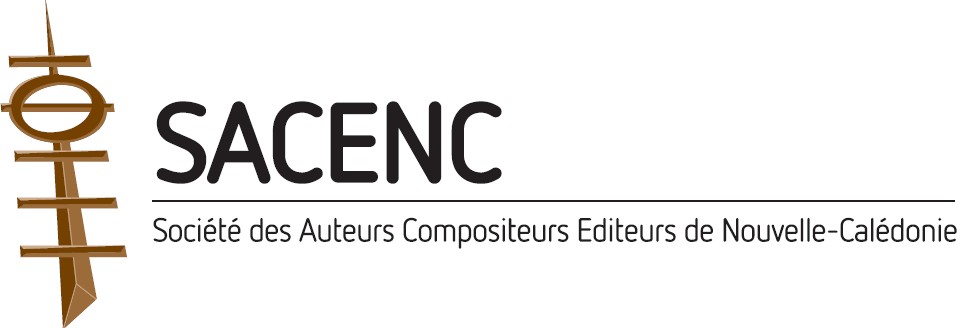 Notice explicative pour les organisateurs occasionnelsL'organisateur doit déclarer sa séance au préalable.Pour cela, il suffit de renvoyer à la SACENC le document de déclaration correspondant au type de la séance, en prenant soin de compléter les informations demandées.Page 1 : La manifestationRenseignements concernantl'organisateurCaractéristiques d'organisationSignature del'organisateurMontant des dépenses engagéesPage 2 : État des dépenses et des recettes réaliséesUne fois la manifestation achevée, l'organisateur doit déclarer son bilan des dépenses et des recettes réalisées au cours de la manifestation.Page 3 et 4 : Programmes des œuvres diffuséesLe programme des œuvres musicales diffusées est essentiel au calcul de la redevance et à la répartition des droits d'auteur.Vous pouvez compléter le tableau en page 4, ou nous envoyer la liste de morceaux sur papier libre en prenant soin de préciser le titre, les auteurs-compositeurs et la durée.N'hésitez pas à contacter la SACENC pour tout renseignement !SACENC Tél : 263-264sylvain.paget@sacenc.nc